lets make a pizza   Name::___________ class: _______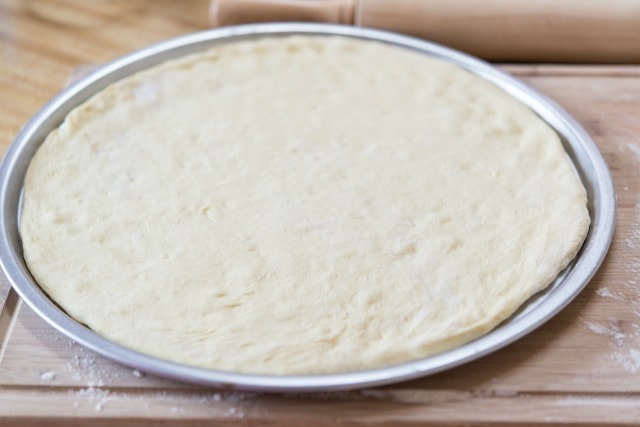 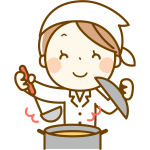 